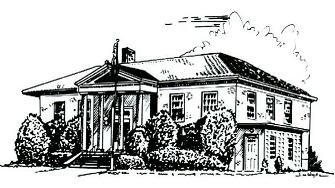 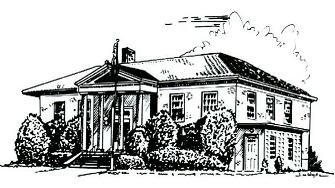 Library Board Meeting Agenda
August 3, 20201.)Pledge to Flag2.)Consideration of Agenda and Conflict of interestDISCUSS3.)Approval of July 6, 2020 minutesVOTE4.)Account Payable VoucherVOTE5.)YTD BudgetREVIEW AND DISCUSS6.)Capital Fund
1.) Account Payable Voucher
2.) YTD Budget1.) VOTE
2.) DISCUSS7.)Staff Reports
1.) Director’s
DISCUSS8.)Committee Reports
1.) Development Committee - Long Range Plan Draft
2.) Building Committee – Project Update
DISCUSS9.)New BusinessDICUSS10.)Old BusinessDISCUSS11.)AdjournVOTEDatesSeptember Board Meeting – September 14, 2020 7:00PM
October Board Meeting – October 5, 2020 7:00PMSeptember Board Meeting – September 14, 2020 7:00PM
October Board Meeting – October 5, 2020 7:00PM